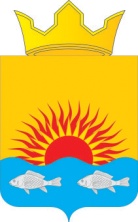 РАСПОРЯЖЕНИЕАДМИНИСТРАЦИИ  ВИСИМСКОГО СЕЛЬСКОГО ПОСЕЛЕНИЯДОБРЯНСКОГО МУНИЦИПАЛЬНОГО РАЙОНАПЕРМСКОГО КРАЯ09.12.2015 г.                                                                                                     № 66   Об  усилении  мер по  обеспечениюпожарной  безопасности  в  периодНовогодних  и  Рождественских  праздников   Руководствуясь  Законом  Российской  Федерации  от  06.10.2003 года  № 131- ФЗ  «Об  общих  принципах  организации  местного  самоуправления  в  Российской  Федерации»  и  Уставом  Висимского  сельского  поселенияУтвердить  план  мероприятий  по  обеспечению  пожарной  безопасности  в  Новогодние  и  Рождественские  праздники  (приложение).Опубликовать  (обнародовать)  данное  Распоряжение  в  соответствии  с  Уставом.Контроль  исполнения  данного  Распоряжения  оставляю за собой.Глава  поселения                                          О.Б.Сятчихина                                                                                                     Приложение                                                                                                  к Распоряжению                                                                                             № 66 от  09.12.2015 г.                                           ПЛАНМероприятий  по  обеспечению  пожарной  безопасности  в  период                               с  31.12.2015    по  11.01.2016 г.№      Мероприятия   СрокиОтветственныйПрим1.Расчистка  от  снега  площадок  для  разворота  пожарной  техники  возле  гидрантов  и  искуственных  водоёмовпостоянноГлава 2.Готовность  пожарных  гидрантов  к  эксплуатации  постоянноОтв. за ГО и ЧС3.Провести  проверку  на  наличие  телефонной  связипостолянноОтв. за ГО и ЧС4.Издать  распоряжение  об  ответственных  лицах  в  период  проведения  новогодних  праздниковДо 23.12.2015г.Глава5.Провести  инструктажи  по  установке  новогодних  ёлок  с  работниками  клубовДо 25.12.2015г.Отв. за ГО и ЧС6.Издать  распоряжение  по  использованию  пиротехнических  средствДо 23.12.2015г.Глава7.Организовать  дежурство  должностных  лицс 31.12.2015г.  по 11.01.2016Распоряжением  Главы8.График  дежурства  направить  в  АДМРДо 31.12.2015г.Отв.за ГО и ЧС9.Провести  дополнительно  профилактику  о  недопущении  межнациональных  конфликтов  (беседы  при  встрече)постоянноОтв. за ГО и ЧС10.Разместить  информацию  для  населения  на  информационных  стендах  в  населённых  пунктах  и  на  сайте  администрацииДо 25.12.2015г.Дмитриева  М.В.